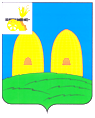 СОВЕТ ДЕПУТАТОВЕКИМОВИЧСКОГО СЕЛЬСКОГО ПОСЕЛЕНИЯРОСЛАВЛЬСКОГО РАЙОНА СМОЛЕНСКОЙ ОБЛАСТИРЕШЕНИЕот  31 мая  2017 года                                                                                       № 14Об итогах исполнения бюджета Екимовичского сельского  поселения Рославльского района Смоленской области за 2016 год.     В соответствии со статьей 153, 264.6 Бюджетного кодекса Российской Федерации, Уставом Екимовичского сельского поселения Рославльского района Смоленской области Совет депутатов Екимовичского сельского поселения Рославльского района Смоленской областиРЕШИЛ:  1. Утвердить отчёт об исполнении  бюджета Екимовичского сельского поселения Рославльского района Смоленской области за 2016 год по доходам в сумме – 6283,04 тыс. рублей, по расходам –5147,94 тыс. рублей., профицит бюджета в сумме -1135,1  тыс. руб2. Утвердить исполнение:- по источникам финансирования дефицита бюджета Екимовичского сельского поселения   за 2016 год согласно приложению 1;-  по объему поступлений доходов бюджета Екимовичского сельского поселения за 2016 год согласно приложению 2 к настоящему решению;-по объему безвозмездных поступлений бюджета Екимовичского сельского поселения за 2016 год согласно приложению 3 к настоящему решению;-  по  расходной части  бюджета Екимовичского сельского поселения  за 2016 год согласно приложению 4 к настоящему решению;- распределение ассигнований бюджета Екимовичского сельского поселения за 2016 год согласно приложению 5 к настоящему решению;- по ведомственной структуре расходов бюджета Екимовичского сельского поселения за 2016 год согласно приложению 6 к настоящему  решению;-Утвердить отчет об использовании бюджетных ассигнований резервного фонда администрации Екимовичского сельского поселения согласно приложению №7   к настоящему решению;-Отчет об использовании бюджетных ассигнований  муниципального дорожного фонда Екимовичского сельского поселения  согласно приложению № 8 к настоящему решению.3. Настоящее решение подлежит официальному опубликованию (обнародованию)4. Контроль за исполнением настоящего решения возложить на комиссию по экономическим вопросам , бюджету, налогам и финансам  (С.В.Тарасенко)Заместитель Главы муниципального образованияЕкимовичского сельского поселенияРославльского района Смоленской области                                 В.А. АндреевПриложение № 1к решению Совета депутатов Екимовичского сельского поселения  Рославльского района Смоленской области  от 31 мая 2017  года    № 14Источники финансирования дефицита бюджета Екимовичского сельского поселения за 2016 годПриложение № 2к решению Совета депутатов Екимовичского сельского поселения  Рославльского района Смоленской области  от 31 мая 2017  года    № 14  Доходы бюджета  Екимовичского сельского поселения  за  исключением  безвозмездных поступлений за 2016 годПриложение № 3к решению Совета депутатов Екимовичского сельского поселения  Рославльского района Смоленской области  от  31  мая 2017  года     № 14Безвозмездные поступления в бюджетЕкимовичского сельского поселения за 2016годПриложение № 4к решению Совета депутатов Екимовичского сельского поселения  Рославльского района Смоленской области  от  31  мая 2017  года   № 14Исполнение расходной части бюджетаЕкимовичского сельского  поселенияРославльского района Смоленской области за 2016годПриложение № 5к решению Совета депутатов Екимовичского сельского поселения  Рославльского района Смоленской области  от 31  мая 2017  года № 14Распределение бюджетных ассигнований из бюджета Екимовичского сельского поселения Рославльского района Смоленской области за 2016год по разделам, подразделам, целевым статьям, и видам  расходов функциональной классификации   расходов бюджета      Российской ФедерацииПриложение № 6к решению Совета депутатов Екимовичского сельского поселения  Рославльского района Смоленской области  от  31  мая 2017  года   № 14Ведомственная структура расходов бюджета Екимовичского сельского поселения Рославльского района Смоленской области за 2016 год        Приложение № 7к решению Совета депутатов Екимовичского сельского поселения  Рославльского района Смоленской области  от 31  мая 2017  года   № 14Отчет об исполнении бюджетных ассигнований резервного фонда Администрации Екимовичского сельского поселения Рославльского района Смоленской области за   2016год                                                                                             Приложение № 8к решению Совета депутатов Екимовичского сельского поселения  Рославльского района Смоленской области  от  31  мая 2017  года   № 14ОТЧЕТоб исполнении бюджетных ассигнований муниципального дорожного фонда Екимовичского сельского поселения Рославльского района Смоленской области за 2016год	(рублей)Остаток на 01 января 2016года-                                  136644-49                                         план                          фактДоходы дорожного фонда               1864430,00               1949856,41Расходы  дорожного фонда в т.ч по объектам-расчистка дорог от снега               1868430,00                1151465,08Остаток средств дорожного фондана 01 января 2017г.	                                                         935035-82КодНаименование кода группы, подгруппы, статьи, вида источника финансирования дефицитов бюджетов, кода классификации операций сектора государственного управления, относящихся к источникам финансирования дефицитов бюджетов СуммаИсполнено%12301 00 00 00 00 0000 000ИСТОЧНИКИ ВНУТРЕННЕГО ФИНАНСИРОВАНИЯ ДЕФИЦИТОВ БЮДЖЕТОВ         0   1135,101 05 00 00 00 0000 000Изменение остатков средств на счетах по учету средств бюджета         0   1135,101 05 00 00 00 0000 500Увеличение остатков средств бюджетов-6522,63-6330,9297,101 05 02 00 00 0000 500Увеличение прочих остатков средств бюджетов-6522,63-6330,9297,101 05 02 01 00 0000 510Увеличение прочих остатков денежных средств бюджетов-6522,63-6330,9297,101 05 02 01 10 0000 510Увеличение прочих остатков денежных средств бюджетов сельских поселений-6522,63-6330,9297,101 05 00 00 00 0000 600Уменьшение остатков средств бюджетов6522,635195,8279,701 05 02 00 00 0000 600Уменьшение прочих остатков средств бюджетов6522,635195,8279,701 05 02 01 00 0000 610Уменьшение прочих остатков денежных средств бюджетов6522,635195,8279,701 05 02 01 10 0000 610Уменьшение прочих остатков денежных средств  бюджетов сельских поселений6522,635195,8279,7Код бюджетной классификации Российской ФедерацииНаименование групп, подгрупп и статей доходовСуммаИсполнено%1 00 00000 00 0000 000Налоговые и неналоговые4433,134193,5494,61 01 00000 00 0000 000НАЛОГИ НА ПРИБЫЛЬ, ДОХОДЫ571,1580,5101,61 01 02000 01 0000 110Налог на доходы физических лиц571,1580,5101,6103 00000 00 0000 000Налоги на товары (работы, услуги), реализуемые на территории Российской Федерации1868,431949,86104,41 03 02000 01 0000 110Акцизы по подакцизным товарам (продукции), производимым на территории Российской Федерации1868,431949,86104,41 06 00000 00 0000 000НАЛОГИ НА ИМУЩЕСТВО1970,11649,8883,71 06 01030 10 0000 110Налог на имущество физических лиц, взимаемый по ставкам, применяемым к объектам налогообложения, расположенным в границах сельских поселений180,1186,71103,71 06 06000 00 0000 110Земельный налог1790,11463,1781,7111 00000 00 0000 000Доходы от использования имущества, находящегося в государственной муниципальной собственности23,55,322,6111 05035 10 0000 120Доходы от сдачи в аренду имущества, находящегося в оперативном управлении сельских поселений и созданных ими учреждений(за исключением имущества муниципальных бюджетных и автономных учреждений23,55,322,611300000 00 0000 000Доходы от оказания платных услуг(работ)и компенсации затрат государства1,0113 02995 10 0000 130Прочие доходы от компенсации затрат бюджетов сельских поселений1,0117 00000 00 0000 000Прочие неналоговые доходы7,0117 05050 10 0000 180Прочие неналоговые доходы бюджетов сельских поселений7,0Код бюджетной классификации Российской ФедерацииНаименование групп, подгрупп и статей доходовСуммаИсполнено%2 00 00000 00 0000 000БЕЗВОЗМЕЗДНЫЕ ПОСТУПЛЕНИЯ2089,502089,501002 02 00000 00 0000 000Безвозмездные поступления от других бюджетов бюджетной системы Российской Федерации.2089,502089,501002 02 01000 00 0000 151Дотации бюджетам субъектов Российской Федерации и муниципальных образований1932,41932,41002 02 01001 10 0000 151Дотация бюджетам сельских поселений на выравнивание  бюджетной обеспеченности1932,41932,41002 02 03000 00 0000 151Субвенция бюджетам субъектов  Российской Федерации. и муниципальных образований157,1157,11002 02 03015 00 0000 151Субвенции бюджетам на осуществление первичного воинского учета на территориях  где отсутствуют военные комиссариаты157,1157,1      1002 02 03015 10 0000 151Субвенции бюджетам поселений на осуществление первичного воинского учета на территориях  где отсутствуют военные комиссариаты157,1157,1100Документ, учреждениеРазд.Ц.ст.Расх.Сумма на 2016 годИсполнено за 2016г%исполнения  ОБЩЕГОСУДАРСТВЕННЫЕ ВОПРОСЫ010000000000000002 642 582,002251128,2785,2    Функционирование высшего должностного лица субъекта Российской Федерации и муниципального образования01020000000000000464 700,00374919,7080,7      Обеспечение деятельности представительного органа муниципального образования01027600000000000464 700,00374919,7080,7        Глава муниципального образования01027610000000000464 700,00374919,7080,7            Расходы на обеспечение функций органов местного самоуправления01027610000140000464 700,00374919,7080,7              Расходы на выплаты персоналу в целях обеспечения выполнения функций государственными (муниципальными) органами, казенными учреждениями, органами управления государственными внебюджетными фондами01027610000140100464 700,00374919,7080,7                Расходы на выплаты персоналу государственных (муниципальных) органов01027610000140120464 700,00374919,7080,7    Функционирование законодательных (представительных) органов государственной власти и представительных органов муниципальных образований0103000000000000074 100,0067112,6690,6      Обеспечение деятельности представительного органа муниципального образования0103760000000000074 100,0067112,6690,6        Депутаты представительного органа муниципального образования0103762000000000074 100,0067112,6690,6            Расходы на обеспечение функций органов местного самоуправления0103762000014000074 100,0067112,6690,6            Расходы на обеспечение функций органов местного самоуправления0103762000014000074 100,00              Расходы на выплаты персоналу в целях обеспечения выполнения функций государственными (муниципальными) органами, казенными учреждениями, органами управления государственными внебюджетными фондами0103762000014010074 100,0067112,6690,6                Расходы на выплаты персоналу государственных (муниципальных) органов0103762000014012074 100,0067112,6690,6    Функционирование Правительства Российской Федерации, высших исполнительных органов государственной власти субъектов Российской Федерации, местных администраций010400000000000001 974 435,481737787,3988,0      Обеспечение деятельности исполнительных органов местных администраций010477000000000001 974 435,481737787,3988        Обеспечение деятельности  Администрации Екимовичского сельского поселения Рославльского района Смоленской области010477100000000001 974 435,481737787,3988            Расходы на обеспечение функций органов местного самоуправления010477100001400001 974 435,481737787,3988            Расходы на обеспечение функций органов местного самоуправления010477100001400001 974 435,48              Расходы на выплаты персоналу в целях обеспечения выполнения функций государственными (муниципальными) органами, казенными учреждениями, органами управления государственными внебюджетными фондами01047710000140100995 800,00915138,5891,9                Расходы на выплаты персоналу государственных (муниципальных) органов01047710000140120995 800,00915138,5891,9              Закупка товаров, работ и услуг для обеспечения государственных (муниципальных) нужд01047710000140200894 681,48815710,1591,2                Иные закупки товаров, работ и услуг для обеспечения государственных (муниципальных) нужд01047710000140240894 681,48815710,1591,2              Иные бюджетные ассигнования0104771000014080083 954,006938,668,3                Уплата налогов, сборов и иных платежей0104771000014085083 954,006938,668,3    Обеспечение деятельности финансовых, налоговых и таможенных органов и органов финансового (финансово-бюджетного) надзора0106000000000000019 358,0019358,00100      Межбюджетные трансферты из бюджетов поселений бюджету муниципального района в соответствии с заключенными соглашениями0106810000000000019 358,0019358,00100            Межбюджетные трансферты, передаваемые бюджету муниципального района на осуществление части полномочий по решению вопросов местного значения Администрацией Екимовичского сельского поселения  в соответствии с заключенным соглашением010681000П005000019 358,0019358,00100              Межбюджетные трансферты010681000П005050019 358,0019358,00100                Иные межбюджетные трансферты010681000П005054019 358,0019358,00100    Резервные фонды0111000000000000058 000,0000      Резервные фонды0111890000000000058 000,0000            Расходы за счет средств резервного фонда Администрации Екимовичского сельского поселения Рославльского района Смоленской области0111890002888000058 000,0000              Иные бюджетные ассигнования0111890002888080058 000,0000                Резервные средства0111890002888087058 000,0000    Другие общегосударственные вопросы0113000000000000051 988,5251950,5299,9      Непрограммные расходы органов местного самоуправления0113980000000000051 988,5251950,5299,9        Прочие мероприятия, не включенные в муниципальные программы0113982000000000051 988,5251950,5299,9            Уплата членских взносов011398200004100008 000,008000,00100              Иные бюджетные ассигнования011398200004108008 000,008000,00100                Уплата налогов, сборов и иных платежей011398200004108508 000,008000,00100            Расходы на исполнение судебных актов011398200227000006 888,526888,52100              Закупка товаров, работ и услуг для обеспечения государственных (муниципальных) нужд011398200227002004 888,524888,52100                Иные закупки товаров, работ и услуг для обеспечения государственных (муниципальных) нужд011398200227002404 888,524888,52100              Иные бюджетные ассигнования011398200227008002 000,002000,00100                Исполнение судебных актов011398200227008302 000,002000,00100            Прочие расходы, сборы и иные платежи0113982002703000037 100,0037062,0099,9              Иные бюджетные ассигнования0113982002703080037 100,0037062,0099,9                Уплата налогов, сборов и иных платежей0113982002703085037 100,0037062,0099,9  НАЦИОНАЛЬНАЯ ОБОРОНА02000000000000000157 100,00157100,00100    Мобилизационная и вневойсковая подготовка02030000000000000157 100,00157100,00100      Непрограммные расходы органов местного самоуправления02039800000000000157 100,00157100,00100        Прочие расходы за счет межбюджетных трансфертов других уровней02039810000000000157 100,00157100,00100            Осуществление первичного воинского учета на территориях, где отсутсвуют военные комиссариаты02039810051180000157 100,00157100,00100              Расходы на выплаты персоналу в целях обеспечения выполнения функций государственными (муниципальными) органами, казенными учреждениями, органами управления государственными внебюджетными фондами0203981005118010079 600,0079600,00100                Расходы на выплаты персоналу государственных (муниципальных) органов0203981005118012079 600,0079600,00100              Закупка товаров, работ и услуг для обеспечения государственных (муниципальных) нужд0203981005118020077 500,0077500,00100                Иные закупки товаров, работ и услуг для обеспечения государственных (муниципальных) нужд0203981005118024077 500,0077500,00100  НАЦИОНАЛЬНАЯ БЕЗОПАСНОСТЬ И ПРАВООХРАНИТЕЛЬНАЯ ДЕЯТЕЛЬНОСТЬ03000000000000000100 000,0000    Обеспечение пожарной безопасности03100000000000000100 000,0000      Непрограммные расходы органов местного самоуправления03109800000000000100 000,0000        Прочие мероприятия, не включенные в муниципальные программы03109820000000000100 000,0000            Предупреждение и ликвидация последствий  чрезвычайных ситуаций и стихийных бедствий природного и техногенного характера03109820022900000100 000,0000              Закупка товаров, работ и услуг для обеспечения государственных (муниципальных) нужд03109820022900200100 000,0000                Иные закупки товаров, работ и услуг для обеспечения государственных (муниципальных) нужд03109820022900240100 000,0000  НАЦИОНАЛЬНАЯ ЭКОНОМИКА040000000000000001 868 430,001151465,0861,6    Дорожное хозяйство (дорожные фонды)040900000000000001 868 430,001151465,0861,6      Непрограммные расходы  в области жилищно-коммунального хозяйства сельских поселений, национальной экономики и др.040988000000000001 868 430,001151465,0861,6            Мероприятия по содержанию автомобильных  дорог общего пользования и инженерных сооружений на них за счет средств муниципального дорожного фонда040988000011100001 868 430,001151465,0861,6              Закупка товаров, работ и услуг для обеспечения государственных (муниципальных) нужд040988000011102001 868 430,001151465,0861,6                Иные закупки товаров, работ и услуг для обеспечения государственных (муниципальных) нужд040988000011102401 868 430,001151465,0861,6  ЖИЛИЩНО-КОММУНАЛЬНОЕ ХОЗЯЙСТВО050000000000000001 695 572,001529296,2790,2    Жилищное хозяйство05010000000000000170 866,00170808,1599,9      Непрограммные расходы  в области жилищно-коммунального хозяйства сельских поселений, национальной экономики и др.05018800000000000170 866,00170808,1599,9            Взнос  на капитальный ремонт жилых помещений, находящихся в собственности сельского поселения05018800065010000170 866,00170808,1599,9              Закупка товаров, работ и услуг для обеспечения государственных (муниципальных) нужд05018800065010200170 866,00170808,1599,9                Иные закупки товаров, работ и услуг для обеспечения государственных (муниципальных) нужд05018800065010240170 866,00170808,1599,9    Коммунальное хозяйство05020000000000000152 651,00116543,0599,9      Непрограммные расходы  в области жилищно-коммунального хозяйства сельских поселений, национальной экономики и др.05028800000000000152 651,00116543,0599,9            Мероприятия в области коммунального хозяйства0502880000122000093 981,0093980,0599,9              Закупка товаров, работ и услуг для обеспечения государственных (муниципальных) нужд0502880000122020093 981,0093980,0599,9                Иные закупки товаров, работ и услуг для обеспечения государственных (муниципальных) нужд0502880000122024093 981,0093980,0599,9            Субсидия на возмещение недополученных доходов, в связи с оказанием услуг бань в результате регулирования органами местного самоуправления тарифов0502880006082000058 670,0022563,0038,5              Иные бюджетные ассигнования0502880006082080058 670,0022563,0038,5                Субсидии юридическим лицам (кроме некоммерческих организаций), индивидуальным предпринимателям, физическим лицам - производителям товаров, работ, услуг0502880006082081058 670,0022563,0038,5    Благоустройство050300000000000001 372 055,001241945,0790,5      Непрограммные расходы  в области жилищно-коммунального хозяйства сельских поселений, национальной экономики и др.050388000000000001 372 055,001241945,0790,5            Озеленение территории сельского поселения0503880000321000044 000,0043998,0099,3              Закупка товаров, работ и услуг для обеспечения государственных (муниципальных) нужд0503880000321020044 000,0043998,0099,9                Иные закупки товаров, работ и услуг для обеспечения государственных (муниципальных) нужд0503880000321024044 000,0043998,0099,9            Организация содержания мест захоронения в сельских поселениях0503880000322000063 349,0063349,00100              Закупка товаров, работ и услуг для обеспечения государственных (муниципальных) нужд0503880000322020063 349,0063349,00100                Иные закупки товаров, работ и услуг для обеспечения государственных (муниципальных) нужд0503880000322024063 349,0063349,00100            Уличное освещение территории сельского поселения05038800003230000946 560,00816452,0786,3              Закупка товаров, работ и услуг для обеспечения государственных (муниципальных) нужд05038800003230200946 560,00816452,0786,3                Иные закупки товаров, работ и услуг для обеспечения государственных (муниципальных) нужд05038800003230240946 560,00816452,0786,3            Прочие мероприятия по благоустройству территории сельского поселения05038800003240000318 146,00318146,00100              Закупка товаров, работ и услуг для обеспечения государственных (муниципальных) нужд05038800003240200318 146,00318146,00100                Иные закупки товаров, работ и услуг для обеспечения государственных (муниципальных) нужд05038800003240240318 146,00318146,00100  СОЦИАЛЬНАЯ ПОЛИТИКА1000000000000000058 946,0058945,9299,9    Пенсионное обеспечение1001000000000000058 946,0058945,9299,9      Непрограммные расходы органов местного самоуправления1001980000000000058 946,0058945,9299,9        Прочие мероприятия, не включенные в муниципальные программы1001982000000000058 946,0058945,9299,9            Расходы на выплату пенсии за выслугу лет лицам, замещавшим муниципальные должности, должности муниципальной службы в органах местного самоуправления1001982007161000058 946,0058945,9299,9              Социальное обеспечение и иные выплаты населению1001982007161030058 946,0058945,9299,9                Публичные нормативные социальные выплаты гражданам1001982007161031058 946,0058945,9299,9Всего расходов:Всего расходов:Всего расходов:Всего расходов:6 522 630,005147935,5478,9Документ, учреждениеРазд.Ц.ст.Расх.Сумма на 2016 годИсполнено за 2016г%исполнения  ОБЩЕГОСУДАРСТВЕННЫЕ ВОПРОСЫ010000000000000002 642 582,002251128,2785,2    Функционирование высшего должностного лица субъекта Российской Федерации и муниципального образования01020000000000000464 700,00374919,7080,7      Обеспечение деятельности представительного органа муниципального образования01027600000000000464 700,00374919,7080,7        Глава муниципального образования01027610000000000464 700,00374919,7080,7            Расходы на обеспечение функций органов местного самоуправления01027610000140000464 700,00374919,7080,7              Расходы на выплаты персоналу в целях обеспечения выполнения функций государственными (муниципальными) органами, казенными учреждениями, органами управления государственными внебюджетными фондами01027610000140100464 700,00374919,7080,7                Расходы на выплаты персоналу государственных (муниципальных) органов01027610000140120464 700,00374919,7080,7    Функционирование законодательных (представительных) органов государственной власти и представительных органов муниципальных образований0103000000000000074 100,0067112,6690,6      Обеспечение деятельности представительного органа муниципального образования0103760000000000074 100,0067112,6690,6        Депутаты представительного органа муниципального образования0103762000000000074 100,0067112,6690,6            Расходы на обеспечение функций органов местного самоуправления0103762000014000074 100,0067112,6690,6              Расходы на выплаты персоналу в целях обеспечения выполнения функций государственными (муниципальными) органами, казенными учреждениями, органами управления государственными внебюджетными фондами0103762000014010074 100,0067112,6690,6                Расходы на выплаты персоналу государственных (муниципальных) органов0103762000014012074 100,0067112,6690,6    Функционирование Правительства Российской Федерации, высших исполнительных органов государственной власти субъектов Российской Федерации, местных администраций010400000000000001 974 435,481737787,3988,0      Обеспечение деятельности исполнительных органов местных администраций010477000000000001 974 435,481737787,3988        Обеспечение деятельности  Администрации Екимовичского сельского поселения Рославльского района Смоленской области010477100000000001 974 435,481737787,3988            Расходы на обеспечение функций органов местного самоуправления010477100001400001 974 435,481737787,3988              Расходы на выплаты персоналу в целях обеспечения выполнения функций государственными (муниципальными) органами, казенными учреждениями, органами управления государственными внебюджетными фондами01047710000140100995 800,00915138,5891,9                Расходы на выплаты персоналу государственных (муниципальных) органов01047710000140120995 800,00915138,5891,9              Закупка товаров, работ и услуг для обеспечения государственных (муниципальных) нужд01047710000140200894 681,48815710,1591,2                Иные закупки товаров, работ и услуг для обеспечения государственных (муниципальных) нужд01047710000140240894 681,48815710,1591,2              Иные бюджетные ассигнования0104771000014080083 954,006938,668,3                Уплата налогов, сборов и иных платежей0104771000014085083 954,006938,668,3    Обеспечение деятельности финансовых, налоговых и таможенных органов и органов финансового (финансово-бюджетного) надзора0106000000000000019 358,0019358,00100      Межбюджетные трансферты из бюджетов поселений бюджету муниципального района в соответствии с заключенными соглашениями0106810000000000019 358,0019358,00100            Межбюджетные трансферты, передаваемые бюджету муниципального района на осуществление части полномочий по решению вопросов местного значения Администрацией Екимовичского сельского поселения  в соответствии с заключенным соглашением010681000П005000019 358,0019358,00100              Межбюджетные трансферты010681000П005050019 358,0019358,00100                Иные межбюджетные трансферты010681000П005054019 358,0019358,00100    Резервные фонды0111000000000000058 000,0000      Резервные фонды0111890000000000058 000,0000            Расходы за счет средств резервного фонда Администрации Екимовичского сельского поселения Рославльского района Смоленской области0111890002888000058 000,0000              Иные бюджетные ассигнования0111890002888080058 000,0000                Резервные средства0111890002888087058 000,0000    Другие общегосударственные вопросы0113000000000000051 988,5251950,5299,9      Непрограммные расходы органов местного самоуправления0113980000000000051 988,5251950,5299,9        Прочие мероприятия, не включенные в муниципальные программы0113982000000000051 988,5251950,5299,9            Уплата членских взносов011398200004100008 000,008000,00100              Иные бюджетные ассигнования011398200004108008 000,008000,00100                Уплата налогов, сборов и иных платежей011398200004108508 000,008000,00100            Расходы на исполнение судебных актов011398200227000006 888,526888,52100              Закупка товаров, работ и услуг для обеспечения государственных (муниципальных) нужд011398200227002004 888,524888,52100                Иные закупки товаров, работ и услуг для обеспечения государственных (муниципальных) нужд011398200227002404 888,524888,52100              Иные бюджетные ассигнования011398200227008002 000,002000,00100                Исполнение судебных актов011398200227008302 000,002000,00100            Прочие расходы, сборы и иные платежи0113982002703000037 100,0037062,0099,9              Иные бюджетные ассигнования0113982002703080037 100,0037062,0099,9                Уплата налогов, сборов и иных платежей0113982002703085037 100,0037062,0099,9  НАЦИОНАЛЬНАЯ ОБОРОНА02000000000000000157 100,00157100,00100    Мобилизационная и вневойсковая подготовка02030000000000000157 100,00157100,00100      Непрограммные расходы органов местного самоуправления02039800000000000157 100,00157100,00100        Прочие расходы за счет межбюджетных трансфертов других уровней02039810000000000157 100,00157100,00100            Осуществление первичного воинского учета на территориях, где отсутсвуют военные комиссариаты02039810051180000157 100,00157100,00100              Расходы на выплаты персоналу в целях обеспечения выполнения функций государственными (муниципальными) органами, казенными учреждениями, органами управления государственными внебюджетными фондами0203981005118010079 600,0079600,00100                Расходы на выплаты персоналу государственных (муниципальных) органов0203981005118012079 600,0079600,00100              Закупка товаров, работ и услуг для обеспечения государственных (муниципальных) нужд0203981005118020077 500,0077500,00100                Иные закупки товаров, работ и услуг для обеспечения государственных (муниципальных) нужд0203981005118024077 500,0077500,00100  НАЦИОНАЛЬНАЯ БЕЗОПАСНОСТЬ И ПРАВООХРАНИТЕЛЬНАЯ ДЕЯТЕЛЬНОСТЬ03000000000000000100 000,0000    Обеспечение пожарной безопасности03100000000000000100 000,0000      Непрограммные расходы органов местного самоуправления03109800000000000100 000,0000        Прочие мероприятия, не включенные в муниципальные программы03109820000000000100 000,0000            Предупреждение и ликвидация последствий  чрезвычайных ситуаций и стихийных бедствий природного и техногенного характера03109820022900000100 000,0000              Закупка товаров, работ и услуг для обеспечения государственных (муниципальных) нужд03109820022900200100 000,0000                Иные закупки товаров, работ и услуг для обеспечения государственных (муниципальных) нужд03109820022900240100 000,0000  НАЦИОНАЛЬНАЯ ЭКОНОМИКА040000000000000001 868 430,001151465,0861,6    Дорожное хозяйство (дорожные фонды)040900000000000001 868 430,001151465,0861,6      Непрограммные расходы  в области жилищно-коммунального хозяйства сельских поселений, национальной экономики и др.040988000000000001 868 430,001151465,0861,6            Мероприятия по содержанию автомобильных  дорог общего пользования и инженерных сооружений на них за счет средств муниципального дорожного фонда040988000011100001 868 430,001151465,0861,6              Закупка товаров, работ и услуг для обеспечения государственных (муниципальных) нужд040988000011102001 868 430,001151465,0861,6                Иные закупки товаров, работ и услуг для обеспечения государственных (муниципальных) нужд040988000011102401 868 430,001151465,0861,6  ЖИЛИЩНО-КОММУНАЛЬНОЕ ХОЗЯЙСТВО050000000000000001 695 572,001529296,2790,2    Жилищное хозяйство05010000000000000170 866,00170808,1599,9      Непрограммные расходы  в области жилищно-коммунального хозяйства сельских поселений, национальной экономики и др.05018800000000000170 866,00170808,1599,9            Взнос  на капитальный ремонт жилых помещений, находящихся в собственности сельского поселения05018800065010000170 866,00170808,1599,9              Закупка товаров, работ и услуг для обеспечения государственных (муниципальных) нужд05018800065010200170 866,00170808,1599,9                Иные закупки товаров, работ и услуг для обеспечения государственных (муниципальных) нужд05018800065010240170 866,00170808,1599,9    Коммунальное хозяйство05020000000000000152 651,00116543,0599,9      Непрограммные расходы  в области жилищно-коммунального хозяйства сельских поселений, национальной экономики и др.05028800000000000152 651,00116543,0599,9            Мероприятия в области коммунального хозяйства0502880000122000093 981,0093980,0599,9              Закупка товаров, работ и услуг для обеспечения государственных (муниципальных) нужд0502880000122020093 981,0093980,0599,9                Иные закупки товаров, работ и услуг для обеспечения государственных (муниципальных) нужд0502880000122024093 981,0093980,0599,9            Субсидия на возмещение недополученных доходов, в связи с оказанием услуг бань в результате регулирования органами местного самоуправления тарифов0502880006082000058 670,0022563,0038,5              Иные бюджетные ассигнования0502880006082080058 670,0022563,0038,5                Субсидии юридическим лицам (кроме некоммерческих организаций), индивидуальным предпринимателям, физическим лицам - производителям товаров, работ, услуг0502880006082081058 670,0022563,0038,5    Благоустройство050300000000000001 372 055,001241945,0790,5      Непрограммные расходы  в области жилищно-коммунального хозяйства сельских поселений, национальной экономики и др.050388000000000001 372 055,001241945,0790,5            Озеленение территории сельского поселения0503880000321000044 000,0043998,0099,3              Закупка товаров, работ и услуг для обеспечения государственных (муниципальных) нужд0503880000321020044 000,0043998,0099,9                Иные закупки товаров, работ и услуг для обеспечения государственных (муниципальных) нужд0503880000321024044 000,0043998,0099,9            Организация содержания мест захоронения в сельских поселениях0503880000322000063 349,0063349,00100              Закупка товаров, работ и услуг для обеспечения государственных (муниципальных) нужд0503880000322020063 349,0063349,00100                Иные закупки товаров, работ и услуг для обеспечения государственных (муниципальных) нужд0503880000322024063 349,0063349,00100            Уличное освещение территории сельского поселения05038800003230000946 560,00816452,0786,3              Закупка товаров, работ и услуг для обеспечения государственных (муниципальных) нужд05038800003230200946 560,00816452,0786,3                Иные закупки товаров, работ и услуг для обеспечения государственных (муниципальных) нужд05038800003230240946 560,00816452,0786,3            Прочие мероприятия по благоустройству территории сельского поселения05038800003240000318 146,00318146,00100              Закупка товаров, работ и услуг для обеспечения государственных (муниципальных) нужд05038800003240200318 146,00318146,00100                Иные закупки товаров, работ и услуг для обеспечения государственных (муниципальных) нужд05038800003240240318 146,00318146,00100  СОЦИАЛЬНАЯ ПОЛИТИКА1000000000000000058 946,0058945,9299,9    Пенсионное обеспечение1001000000000000058 946,0058945,9299,9      Непрограммные расходы органов местного самоуправления1001980000000000058 946,0058945,9299,9        Прочие мероприятия, не включенные в муниципальные программы1001982000000000058 946,0058945,9299,9            Расходы на выплату пенсии за выслугу лет лицам,замещавшим муниципальные должности, должности муниципальной службы в органах местного самоуправления1001982007161000058 946,0058945,9299,9              Социальное обеспечение и иные выплаты населению1001982007161030058 946,0058945,9299,9                Публичные нормативные социальные выплаты гражданам1001982007161031058 946,0058945,9299,9Всего расходов:Всего расходов:Всего расходов:Всего расходов:6 522 630,005147935,5478,9Документ, учреждениеВед.Разд.Ц.ст.Расх.Сумма на 2016 годИсполнено за2016год% исполне-ния  Администрация Екимовичского сельского поселения Рославльского района  Смоленской области933000000000000000006522630,005147935,5478,9    ОБЩЕГОСУДАРСТВЕННЫЕ ВОПРОСЫ933010000000000000002 642 582,002251128,2785,2      Функционирование высшего должностного лица субъекта Российской Федерации и муниципального образования93301020000000000000464 700,00374919,7080,7        Обеспечение деятельности представительного органа муниципального образования93301027600000000000464 700,00374919,7080,7          Глава муниципального образования93301027610000000000464 700,00374919,7080,7              Расходы на обеспечение функций органов местного самоуправления93301027610000140000464 700,00374919,7080,7                Расходы на выплаты персоналу в целях обеспечения выполнения функций государственными (муниципальными) органами, казенными учреждениями, органами управления государственными внебюджетными фондами93301027610000140100464 700,00374919,7080,7                  Расходы на выплаты персоналу государственных (муниципальных) органов93301027610000140120464 700,00374919,7080,7      Функционирование законодательных (представительных) органов государственной власти и представительных органов муниципальных образований9330103000000000000074 100,0067112,6690,6        Обеспечение деятельности представительного органа муниципального образования9330103760000000000074 100,0067112,6690,6          Депутаты представительного органа муниципального образования9330103762000000000074 100,0067112,6690,6              Расходы на обеспечение функций органов местного самоуправления9330103762000014000074 100,0067112,6690,6                Расходы на выплаты персоналу в целях обеспечения выполнения функций государственными (муниципальными) органами, казенными учреждениями, органами управления государственными внебюджетными фондами9330103762000014010074 100,0067112,6690,6                  Расходы на выплаты персоналу государственных (муниципальных) органов9330103762000014012074 100,0067112,6690,6      Функционирование Правительства Российской Федерации, высших исполнительных органов государственной власти субъектов Российской Федерации, местных администраций933010400000000000001 974 435,481737787,3988,0        Обеспечение деятельности исполнительных органов местных администраций933010477000000000001 974 435,481737787,3988,0          Обеспечение деятельности  Администрации Екимовичского сельского поселения Рославльского района Смоленской области933010477100000000001 974 435,481737787,3988,0              Расходы на обеспечение функций органов местного самоуправления933010477100001400001 974 435,481737787,3988,0                Расходы на выплаты персоналу в целях обеспечения выполнения функций государственными (муниципальными) органами, казенными учреждениями, органами управления государственными внебюджетными фондами93301047710000140100995 800,00915138,5891,9                  Расходы на выплаты персоналу государственных (муниципальных) органов93301047710000140120995 800,00915138,5891,9                Закупка товаров, работ и услуг для обеспечения государственных (муниципальных) нужд93301047710000140200894 681,48815710,1591,2                  Иные закупки товаров, работ и услуг для обеспечения государственных (муниципальных) нужд93301047710000140240894 681,48815710,1591,2                Иные бюджетные ассигнования9330104771000014080083 954,006938,668,3                  Уплата налогов, сборов и иных платежей9330104771000014085083 954,006938,668,3      Обеспечение деятельности финансовых, налоговых и таможенных органов и органов финансового (финансово-бюджетного) надзора9330106000000000000019 358,0019358,00100        Межбюджетные трансферты из бюджетов поселений бюджету муниципального района в соответствии с заключенными соглашениями9330106810000000000019 358,0019358,00100              Межбюджетные трансферты, передаваемые бюджету муниципального района на осуществление части полномочий по решению вопросов местного значения Администрацией Екимовичского сельского поселения  в соответствии с заключенным соглашением933010681000П005000019 358,0019358,00100                Межбюджетные трансферты933010681000П005050019 358,0019358,00100                  Иные межбюджетные трансферты933010681000П005054019 358,0019358,00100      Резервные фонды9330111000000000000058 000,0000        Резервные фонды9330111890000000000058 000,0000              Расходы за счет средств резервного фонда Администрации Екимовичского сельского поселения Рославльского района Смоленской области9330111890002888000058 000,0000                Иные бюджетные ассигнования9330111890002888080058 000,0000                  Резервные средства9330111890002888087058 000,0000      Другие общегосударственные вопросы9330113000000000000051 988,5251950,5299,9        Непрограммные расходы органов местного самоуправления9330113980000000000051 988,5251950,5299,9          Прочие мероприятия, не включенные в муниципальные программы9330113982000000000051 988,5251950,5299,9              Уплата членских взносов933011398200004100008 000,008000,00100                Иные бюджетные ассигнования933011398200004108008 000,008000,00100                  Уплата налогов, сборов и иных платежей933011398200004108508 000,008000,00100              Расходы на исполнение судебных актов933011398200227000006 888,526888,52100                Закупка товаров, работ и услуг для обеспечения государственных (муниципальных) нужд933011398200227002004 888,524888,52100                  Иные закупки товаров, работ и услуг для обеспечения государственных (муниципальных) нужд933011398200227002404 888,524888,52100                Иные бюджетные ассигнования933011398200227008002 000,002000,00100                  Исполнение судебных актов933011398200227008302 000,002000,00100              Прочие расходы, сборы и иные платежи9330113982002703000037 100,0037062,0099,9                Иные бюджетные ассигнования9330113982002703080037 100,0037062,0099,9                  Уплата налогов, сборов и иных платежей9330113982002703085037 100,0037062,0099,9  НАЦИОНАЛЬНАЯ ОБОРОНА93302000000000000000157100,00157100,00100    Мобилизационная и вневойсковая подготовка93302039800000000000157100,00157100,00100      Непрограммные расходы органов местного самоуправления93302039810000000000157100,00157100,00100Прочие расходы за счет межбюджетных трансфертов других уровней93302039810000000000157100,00157100,00100            Осуществление первичного воинского учета на территориях, где отсутсвуют военные комиссариаты93302039810051180000157100,00157100,00100              Расходы на выплаты персоналу в целях обеспечения выполнения функций государственными (муниципальными) органами, казенными учреждениями, органами управления государственными внебюджетными фондами9330203981005118010079600,0079600,00100                Расходы на выплаты персоналу государственных (муниципальных) органов9330203981005118012079600,0079600,00100              Закупка товаров, работ и услуг для обеспечения государственных (муниципальных) нужд9330203981005118020077500,0077500,00100                Иные закупки товаров, работ и услуг для обеспечения государственных (муниципальных) нужд9330203981005118024077500,0077500,00100    НАЦИОНАЛЬНАЯ БЕЗОПАСНОСТЬ И ПРАВООХРАНИТЕЛЬНАЯ ДЕЯТЕЛЬНОСТЬ93303000000000000000100 000,0000      Обеспечение пожарной безопасности93303100000000000000100 000,0000        Непрограммные расходы органов местного самоуправления93303109800000000000100 000,0000          Прочие мероприятия, не включенные в муниципальные программы93303109820000000000100 000,0000              Предупреждение и ликвидация последствий  чрезвычайных ситуаций и стихийных бедствий природного и техногенного характера93303109820022900000100 000,0000                Закупка товаров, работ и услуг для обеспечения государственных (муниципальных) нужд93303109820022900200100 000,0000                  Иные закупки товаров, работ и услуг для обеспечения государственных (муниципальных) нужд93303109820022900240100 000,0000    НАЦИОНАЛЬНАЯ ЭКОНОМИКА933040000000000000001 868 430,001151465,0861,6      Дорожное хозяйство (дорожные фонды)933040900000000000001 868 430,001151465,0861,6        Непрограммные расходы  в области жилищно-коммунального хозяйства сельских поселений, национальной экономики и др.933040988000000000001 868 430,001151465,0861,6              Мероприятия по содержанию автомобильных  дорог общего пользования и инженерных сооружений на них за счет средств муниципального дорожного фонда933040988000011100001 868 430,001151465,0861,6                Закупка товаров, работ и услуг для обеспечения государственных (муниципальных) нужд933040988000011102001 868 430,001151465,0861,6                  Иные закупки товаров, работ и услуг для обеспечения государственных (муниципальных) нужд933040988000011102401 868 430,001151465,0861,6    ЖИЛИЩНО-КОММУНАЛЬНОЕ ХОЗЯЙСТВО933050000000000000001 695 572,001529296,2790,2      Жилищное хозяйство93305010000000000000170 866,00170808,1599,9        Непрограммные расходы  в области жилищно-коммунального хозяйства сельских поселений, национальной экономики и др.93305018800000000000170 866,00170808,1599,9              Взнос  на капитальный ремонт жилых помещений, находящихся в собственности сельского поселения93305018800065010000170 866,00170808,1599,9                Закупка товаров, работ и услуг для обеспечения государственных (муниципальных) нужд93305018800065010200170 866,00170808,1599,9                  Иные закупки товаров, работ и услуг для обеспечения государственных (муниципальных) нужд93305018800065010240170 866,00170808,1599,9      Коммунальное хозяйство93305020000000000000152 651,00116543,0576,3        Непрограммные расходы  в области жилищно-коммунального хозяйства сельских поселений, национальной экономики и др.93305028800000000000152 651,00116543,0576,3              Мероприятия в области коммунального хозяйства9330502880000122000093 981,0093980,0599,9                Закупка товаров, работ и услуг для обеспечения государственных (муниципальных) нужд9330502880000122020093 981,0093980,0599,9                  Иные закупки товаров, работ и услуг для обеспечения государственных (муниципальных) нужд9330502880000122024093 981,0093980,05993,9              Субсидия на возмещение недополученных доходов, в связи с оказанием услуг бань в результате регулирования органами местного самоуправления тарифов9330502880006082000058 670,0022563,0038,5                Иные бюджетные ассигнования9330502880006082080058 670,0022563,0038,5                  Субсидии юридическим лицам (кроме некоммерческих организаций), индивидуальным предпринимателям, физическим лицам - производителям товаров, работ, услуг9330502880006082081058 670,0022563,0038,5      Благоустройство933050300000000000001 372 055,001241945,0790,5        Непрограммные расходы  в области жилищно-коммунального хозяйства сельских поселений, национальной экономики и др.933050388000000000001 372 055,001241945,0790,5              Озеленение территории сельского поселения9330503880000321000044 000,0043998,0099,9                Закупка товаров, работ и услуг для обеспечения государственных (муниципальных) нужд9330503880000321020044 000,0043998,0099,9                  Иные закупки товаров, работ и услуг для обеспечения государственных (муниципальных) нужд9330503880000321024044 000,0043998,0099,9              Организация содержания мест захоронения в сельских поселениях9330503880000322000063 349,0063379,00100                Закупка товаров, работ и услуг для обеспечения государственных (муниципальных) нужд9330503880000322020063 349,0063349,00100                  Иные закупки товаров, работ и услуг для обеспечения государственных (муниципальных) нужд9330503880000322024063 349,0063349,00100              Уличное освещение территории сельского поселения93305038800003230000946 560,00816452,0786,3                Закупка товаров, работ и услуг для обеспечения государственных (муниципальных) нужд93305038800003230200946 560,00816452,0786,3                  Иные закупки товаров, работ и услуг для обеспечения государственных (муниципальных) нужд93305038800003230240946 560,00816452,0786,3              Прочие мероприятия по благоустройству территории сельского поселения93305038800003240000318 146,00318146,00100                Закупка товаров, работ и услуг для обеспечения государственных (муниципальных) нужд93305038800003240200318 146,00318146,00100                  Иные закупки товаров, работ и услуг для обеспечения государственных (муниципальных) нужд93305038800003240240318 146,00318146,00100    СОЦИАЛЬНАЯ ПОЛИТИКА9331000000000000000058 946,0058945,9299,9      Пенсионное обеспечение9331001000000000000058 946,0058946,0099,9        Непрограммные расходы органов местного самоуправления9331001980000000000058 946,0058946,0099,9          Прочие мероприятия, не включенные в муниципальные программы9331001982000000000058 946,0058946,0099,9              Расходы на выплату пенсии за выслугу лет лицам,замещавшим муниципальные должности, должности муниципальной службы в органах местного самоуправления9331001982007161000058 946,0058946,0099,9                Социальное обеспечение и иные выплаты населению9331001982007161030058 946,0058946,0099,9                  Публичные нормативные социальные выплаты гражданам9331001982007161031058 946,0058946,0099,9Всего расходовВсего расходовВсего расходовВсего расходовВсего расходов6522630,005147935,5478,9НаименованиеРазделподразделЦелевая статьяВид расходовПланПланИспол-нено%исполненияОбщегосударственные вопросы0100000000000058000,0058000,0000Резервный фонд0111000000000058000,0058000,0000Резервные фонды местных администраций0111000000000058000,0058000,0000Неиспользованный остаток резервных средств0111000000087058000,0058000,0000Всего расходовВсего расходовВсего расходовВсего расходов58000,0058000,0000Всего расходовВсего расходовВсего расходовВсего расходов0